March 8, 2017Churchill Downs Starting Gates Suite ProjectCalhoun Construction Services (Louisville, Kentucky), Construction Manager for the Churchill Downs Starting Gates Suite Project, has selected Padgett to provide structural demolition and structural steel erection.  Padgett will erect 1,100 tons of steel and provide 10,500 hours of skilled labor.Padgett has performed many services at Churchill Downs over the years including these projects for the 2013-2014 major expansion:  structural steel fabrication and erection of the roof top garden and luxury suites; hauling and erecting all of the canopies for the garden area and miscellaneous steel fabrication of the new handrail for the Jockey Mezzanine.Padgett is also known for moving the iconic Twin Spires, built in 1895, from high atop the Grand Stands and re-setting them after their make-over which included reinforced structural supports, new interior walls and a fresh coat of paint.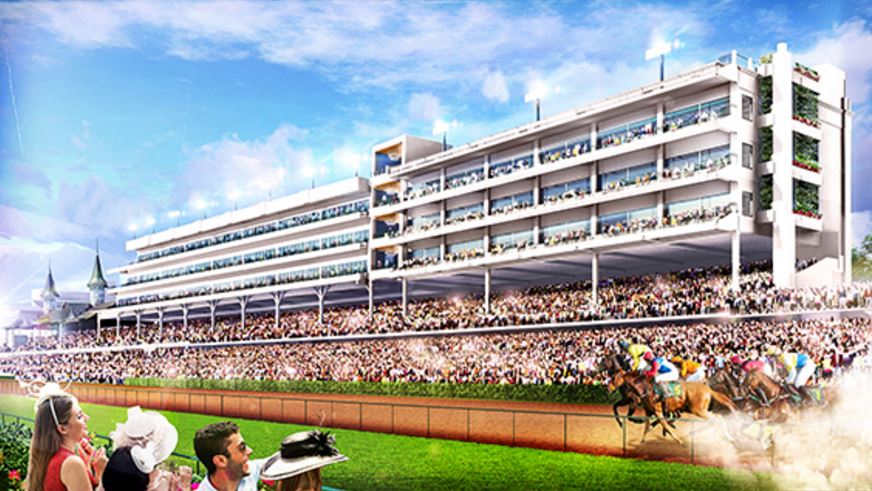 